Day in the Life of the Hudson River 10/16/14 Data(Salt Front RM 65.9) RIVER MILE 152.2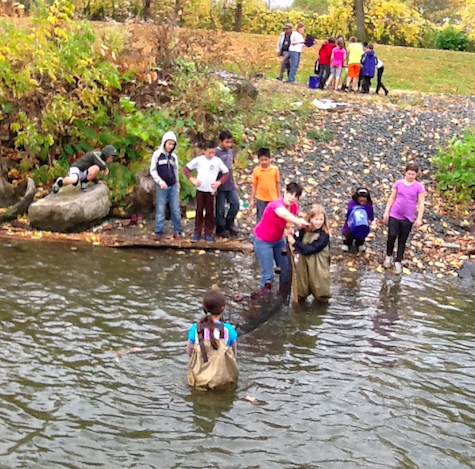 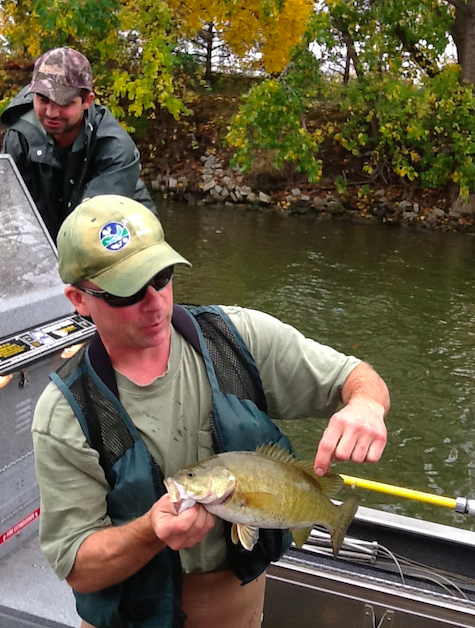 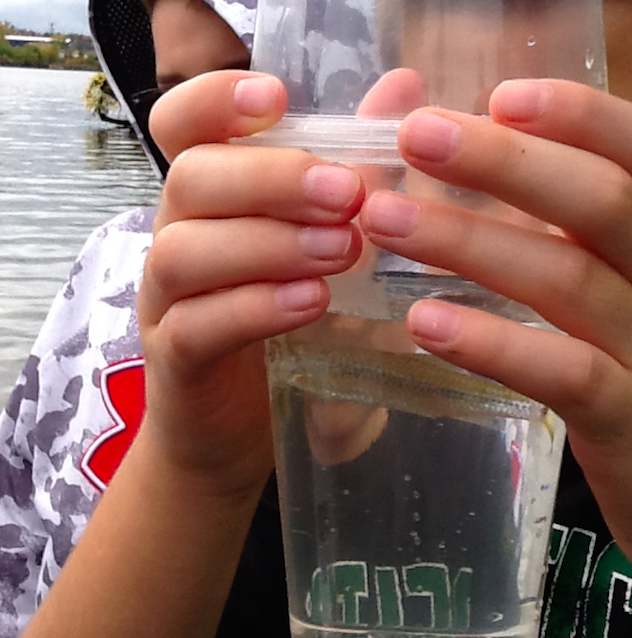 Hudson Shores Park, Watervleit, NYAmy Parks/Stacey Shepard,  North Colonie CSD 30 students, 5th grade students and 6 adultsLatitude 73* 41’ 55” W	Longitude 42* 43’ 41” N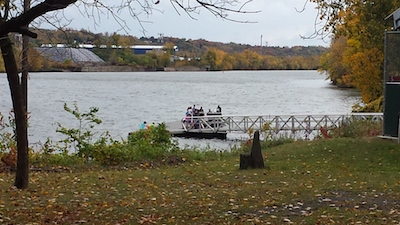 Location: Hudson Shores Park, Watervleit, Albany County, NYArea: Rowing dock at park right on the river’s edgeSurrounding Land Use: Fishing launch, Rocky with weedy vegetation and a few small shrubs (gravelly) Sampling Site: 10% beach at low tide, 70% park/parking area, 20% planted/forested, - across the river  land use100% Industrial/CommercialShoreline: beach area, pier, shore with bulkhead, area covered with vegetation Plants in area: none in the waterWater depth:  River Bottom: mixture of sand/mud, small rocks
*Samplers expected a North flowing current because of the flood tide but it seems the recent run off from the rains overwhelmed the tidal current and caused the orange to flow south. ITEMTimeTimeReading 1Reading 2CommentsPhysical  -  Air Temperature Time TimeFCAverage9:50 am9:50 am72*22*72* F/22*C10:46 am10:46 am74*24*12:09 pm12:09 pm71*21*12:55 pm12:55 pm72*22*Wind Speed:TimeTimeBeaufortAnemometerDirection10:10 am10:10 am34.6 m/sN10:48 am10:48 am3/45.6 m/sN12:14 pm12:14 pm34.5 m/sN fCloud CoverClear (<25%)Clear (<25%)Partly Cloudy (26-50%)Mostly Cloudy (51-75%)Overcast (>75%)10:12 am✓10:53 am✓12:14 pm✓12:45 pm✓PrecipitationTimeTimeRainDescribe 10:12 am10:12 amN10:54 am10:54 amN12:00 pm12:00 pmYHeavy mist12:47 pm12:47 pmNWeather last 3 days Today is Thursday. Monday – Wednesday were nice days. Tuesday & Wednesday had humid weather. Heavy rains Wednesday night into Thursday morning. Today is Thursday. Monday – Wednesday were nice days. Tuesday & Wednesday had humid weather. Heavy rains Wednesday night into Thursday morning. Today is Thursday. Monday – Wednesday were nice days. Tuesday & Wednesday had humid weather. Heavy rains Wednesday night into Thursday morning. Today is Thursday. Monday – Wednesday were nice days. Tuesday & Wednesday had humid weather. Heavy rains Wednesday night into Thursday morning. Today is Thursday. Monday – Wednesday were nice days. Tuesday & Wednesday had humid weather. Heavy rains Wednesday night into Thursday morning. Water TemperatureTimeTimeºCºFAverage9:55 am9:55 am19.46*67*18.76C /65.75F10:31 am10:31 am18.9*66*11:52 am11:52 am17.79*64*12:25 pm12:25 pm18.9*66*Turbidity – long site tubeReading 1Reading 1Reading 2Reading 3Average 9:55 am73 cm73 cm82 cm95 cm83 cm10:50 am74 cm74 cm81 cm89 cm81 cm12:04 pm45 cm45 cm47 cm49 cm47 cm12:23 pm57 cm57 cm70 cm64 cm64 cmChemicalTime Time mg/LWater Temp% SaturationDO (Hach Drop count)10:19 am10:19 am10 mg/L20*108%10:55 am10:55 am9 mg/L20*99%12:15 pm12:15 pm7 mg/L20*80%12:55 pm12:55 pm9 mg/L20*97%pH – color match test kit10:02 am10:02 am7.510:37 am10:37 am7.511:55 am11:55 am7.57.5Salinity - quantabFish Catch - TimeTimeIDNumber Longest Set 2 minnow traps & seined Nothing in traps  Nothing in traps  Seined10:00 AM10:00 AMSpot-Tail Shiner98 cmSeined11:00 AM11:00 AMSpot-Tail Shiner16cm TOTALSDiversity 1Totals 10Tides - *calculate by: change in elevation/change in time TimeTimeWater height*Rate of change Tides - *calculate by: change in elevation/change in time 8:35 AM8:35 AM204.47 cmBase readingTides - *calculate by: change in elevation/change in time 9:42 AM9:42 AM254 cmRisingTides - *calculate by: change in elevation/change in time 10:37 am10:37 am271.78 cmRising**HT in Albany 11:58 AM11:53 am11:53 am287.02 cmRising****HT in Albany 11:58 AM12:46 pm12:46 pm259.08 cmFallingCurrents -Feetcmcm/30 secCm/secN/S*10:00 am6’2”190190cm/30 sec6.3cm/secS10:43 am9’9”297297cm/30 sec9.9 cm/secS12:03 am11’ 6”351351cm/30 sec11.7 cm/secS